INSTRUCTIONSDetailed instructions are available at http://www.selectagents.gov/CDForm.html. Answer all items completely and type or print in ink. This report must be signed and submitted to either APHIS or CDC:Submit completed form only once by either email, fax, or mailI hereby certify that the information contained in Sections A and B of this form is true and correct to the best of my knowledge. I understand that if I knowingly provide a false statement on any part of this form, or its attachments, I may be subject to criminal fines and/or imprisonment. I further understand that violations of 7 CFR 331, 9 CFR 121, or 42 CFR 73 may result in civil or criminal penalties, including imprisonment.Signature of Responsible Official/Laboratory Supervisor: ___________________________________________________       Date Signed: _______________________________ INSTRUCTIONSDetailed instructions are available at http://www.selectagents.gov/CDForm.html. Answer all items completely and type or print in ink. This report must be signed and submitted to either APHIS or CDC:Submit completed form only once by either email, fax, or mailI hereby certify that the information contained in Sections C and D of this form is true and correct to the best of my knowledge. I understand that if I knowingly provide a false statement on any part of this form, or its attachments, I may be subject to criminal fines and/or imprisonment. I further understand that violations of 7 CFR 331, 9 CFR 121, or 42 CFR 73 may result in civil or criminal penalties, including imprisonment.Signature of Responsible Official/Laboratory Supervisor: ___________________________________________________       Date Signed: _______________________________Public reporting burden: Public reporting burden of providing this information is estimated to average 1 hour per response, including the time for reviewing instructions, searching existing data sources, gathering and maintaining the data needed, and completing and reviewing the collection of information. An agency may not conduct or sponsor, and a person is not required to respond to a collection of information unless it displays a currently valid OMB control number. Send comments regarding this burden estimate or any other aspect of this collection of information, including suggestions for reducing this burden to CDC/ATSDR Reports Clearance Officer; 1600 Clifton Road NE, MS D74, Atlanta, Georgia 30333; ATTN: PRA (0920-0576). 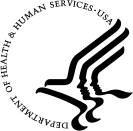 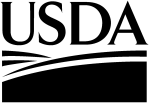 reporting the identification of A SELECT AGENT or TOXIN FROM A CLINICAL/DIAGNOSTIC SPECIMEN(APHIS/CDC Form 4a)FORM APPROVEDOMB NO. ####-####OMB NO. ####-####EXP DATE ##/##/20##Animal and Plant Health Inspection ServiceAgricultural Select Agent Program4700 River Road Unit 2, Mailstop 22, Cubicle 1A07Riverdale, MD 20737FAX: (301) 734-3652Email: Agricultural.Select.Agent.Program@aphis.usda.govCenters for Disease Control and PreventionDivision of Select Agents and Toxins1600 Clifton Road NE, Mailstop A-46Atlanta, GA 30333FAX: (404) 718-2096Email: CDCForm4@cdc.gov SECTION A – REFERENCE LABORATORY INFORMATIONSECTION A – REFERENCE LABORATORY INFORMATIONSECTION A – REFERENCE LABORATORY INFORMATIONSECTION A – REFERENCE LABORATORY INFORMATIONSECTION A – REFERENCE LABORATORY INFORMATIONSECTION A – REFERENCE LABORATORY INFORMATIONSECTION A – REFERENCE LABORATORY INFORMATIONSECTION A – REFERENCE LABORATORY INFORMATIONSECTION A – REFERENCE LABORATORY INFORMATIONSECTION A – REFERENCE LABORATORY INFORMATIONSECTION A – REFERENCE LABORATORY INFORMATIONSECTION A – REFERENCE LABORATORY INFORMATION1. Name of individual completing Sections A and B:First:                                                 MI:                      Last:      1. Name of individual completing Sections A and B:First:                                                 MI:                      Last:      1. Name of individual completing Sections A and B:First:                                                 MI:                      Last:      1. Name of individual completing Sections A and B:First:                                                 MI:                      Last:      1. Name of individual completing Sections A and B:First:                                                 MI:                      Last:      2. Email address:2. Email address:2. Email address:3. Telephone #:3. Telephone #:3. Telephone #:3. Telephone #:4.	Registered Entity (APHIS or CDC Registration #: __________________________)		Clinical or Diagnostic Laboratory [non-registered entity (NRE)]		(NRE # (provided by APHIS or CDC): ____________________________)4.	Registered Entity (APHIS or CDC Registration #: __________________________)		Clinical or Diagnostic Laboratory [non-registered entity (NRE)]		(NRE # (provided by APHIS or CDC): ____________________________)4.	Registered Entity (APHIS or CDC Registration #: __________________________)		Clinical or Diagnostic Laboratory [non-registered entity (NRE)]		(NRE # (provided by APHIS or CDC): ____________________________)4.	Registered Entity (APHIS or CDC Registration #: __________________________)		Clinical or Diagnostic Laboratory [non-registered entity (NRE)]		(NRE # (provided by APHIS or CDC): ____________________________)4.	Registered Entity (APHIS or CDC Registration #: __________________________)		Clinical or Diagnostic Laboratory [non-registered entity (NRE)]		(NRE # (provided by APHIS or CDC): ____________________________)4.	Registered Entity (APHIS or CDC Registration #: __________________________)		Clinical or Diagnostic Laboratory [non-registered entity (NRE)]		(NRE # (provided by APHIS or CDC): ____________________________)9. Entity name:9. Entity name:9. Entity name:9. Entity name:9. Entity name:9. Entity name:5. Responsible Official or Laboratory Supervisor name:First:                                                 MI:                      Last:      5. Responsible Official or Laboratory Supervisor name:First:                                                 MI:                      Last:      5. Responsible Official or Laboratory Supervisor name:First:                                                 MI:                      Last:      5. Responsible Official or Laboratory Supervisor name:First:                                                 MI:                      Last:      5. Responsible Official or Laboratory Supervisor name:First:                                                 MI:                      Last:      5. Responsible Official or Laboratory Supervisor name:First:                                                 MI:                      Last:      10. Address (NOT a post office address):10. Address (NOT a post office address):10. Address (NOT a post office address):10. Address (NOT a post office address):10. Address (NOT a post office address):10. Address (NOT a post office address):6. Telephone #:7. Fax #:7. Fax #:8. Email address:8. Email address:8. Email address:11. City:11. City:11. City:12. State:12. State:13. Zip Code:SECTION B – SELECT AGENT OR TOXIN IDENTIFIED FROM CLINICAL/DIAGNOSTIC SPECIMEN(S)SECTION B – SELECT AGENT OR TOXIN IDENTIFIED FROM CLINICAL/DIAGNOSTIC SPECIMEN(S)SECTION B – SELECT AGENT OR TOXIN IDENTIFIED FROM CLINICAL/DIAGNOSTIC SPECIMEN(S)SECTION B – SELECT AGENT OR TOXIN IDENTIFIED FROM CLINICAL/DIAGNOSTIC SPECIMEN(S)SECTION B – SELECT AGENT OR TOXIN IDENTIFIED FROM CLINICAL/DIAGNOSTIC SPECIMEN(S)SECTION B – SELECT AGENT OR TOXIN IDENTIFIED FROM CLINICAL/DIAGNOSTIC SPECIMEN(S)SECTION B – SELECT AGENT OR TOXIN IDENTIFIED FROM CLINICAL/DIAGNOSTIC SPECIMEN(S)SECTION B – SELECT AGENT OR TOXIN IDENTIFIED FROM CLINICAL/DIAGNOSTIC SPECIMEN(S)SECTION B – SELECT AGENT OR TOXIN IDENTIFIED FROM CLINICAL/DIAGNOSTIC SPECIMEN(S)SECTION B – SELECT AGENT OR TOXIN IDENTIFIED FROM CLINICAL/DIAGNOSTIC SPECIMEN(S)SECTION B – SELECT AGENT OR TOXIN IDENTIFIED FROM CLINICAL/DIAGNOSTIC SPECIMEN(S)SECTION B – SELECT AGENT OR TOXIN IDENTIFIED FROM CLINICAL/DIAGNOSTIC SPECIMEN(S)1. Select Agent or Toxin Identified:1. Select Agent or Toxin Identified:1. Select Agent or Toxin Identified:1. Select Agent or Toxin Identified:1. Select Agent or Toxin Identified:1. Select Agent or Toxin Identified:1. Select Agent or Toxin Identified:2. Date identified:2. Date identified:2. Date identified:2. Date identified:2. Date identified:3. Case/patient/sample ID #(s):3. Case/patient/sample ID #(s):4. # of samples received:4. # of samples received:5. Sample type(s) received:5. Sample type(s) received:5. Sample type(s) received:5. Sample type(s) received:5. Sample type(s) received:5. Sample type(s) received:6. Case/patient origin (zip code):6. Case/patient origin (zip code):7. Dispositions of select agent or toxin (complete all that apply):	Transferred (Provide entity name and date of transfer.  Entity: __________________________________________  Date:_____________________)	Destroyed (Provide destruction method and date.  Method: __________________________  Date:_____________________)	Retained (Provide name of person retaining sample.  Name:_____________________________________________________)7. Dispositions of select agent or toxin (complete all that apply):	Transferred (Provide entity name and date of transfer.  Entity: __________________________________________  Date:_____________________)	Destroyed (Provide destruction method and date.  Method: __________________________  Date:_____________________)	Retained (Provide name of person retaining sample.  Name:_____________________________________________________)7. Dispositions of select agent or toxin (complete all that apply):	Transferred (Provide entity name and date of transfer.  Entity: __________________________________________  Date:_____________________)	Destroyed (Provide destruction method and date.  Method: __________________________  Date:_____________________)	Retained (Provide name of person retaining sample.  Name:_____________________________________________________)7. Dispositions of select agent or toxin (complete all that apply):	Transferred (Provide entity name and date of transfer.  Entity: __________________________________________  Date:_____________________)	Destroyed (Provide destruction method and date.  Method: __________________________  Date:_____________________)	Retained (Provide name of person retaining sample.  Name:_____________________________________________________)7. Dispositions of select agent or toxin (complete all that apply):	Transferred (Provide entity name and date of transfer.  Entity: __________________________________________  Date:_____________________)	Destroyed (Provide destruction method and date.  Method: __________________________  Date:_____________________)	Retained (Provide name of person retaining sample.  Name:_____________________________________________________)7. Dispositions of select agent or toxin (complete all that apply):	Transferred (Provide entity name and date of transfer.  Entity: __________________________________________  Date:_____________________)	Destroyed (Provide destruction method and date.  Method: __________________________  Date:_____________________)	Retained (Provide name of person retaining sample.  Name:_____________________________________________________)7. Dispositions of select agent or toxin (complete all that apply):	Transferred (Provide entity name and date of transfer.  Entity: __________________________________________  Date:_____________________)	Destroyed (Provide destruction method and date.  Method: __________________________  Date:_____________________)	Retained (Provide name of person retaining sample.  Name:_____________________________________________________)7. Dispositions of select agent or toxin (complete all that apply):	Transferred (Provide entity name and date of transfer.  Entity: __________________________________________  Date:_____________________)	Destroyed (Provide destruction method and date.  Method: __________________________  Date:_____________________)	Retained (Provide name of person retaining sample.  Name:_____________________________________________________)7. Dispositions of select agent or toxin (complete all that apply):	Transferred (Provide entity name and date of transfer.  Entity: __________________________________________  Date:_____________________)	Destroyed (Provide destruction method and date.  Method: __________________________  Date:_____________________)	Retained (Provide name of person retaining sample.  Name:_____________________________________________________)7. Dispositions of select agent or toxin (complete all that apply):	Transferred (Provide entity name and date of transfer.  Entity: __________________________________________  Date:_____________________)	Destroyed (Provide destruction method and date.  Method: __________________________  Date:_____________________)	Retained (Provide name of person retaining sample.  Name:_____________________________________________________)7. Dispositions of select agent or toxin (complete all that apply):	Transferred (Provide entity name and date of transfer.  Entity: __________________________________________  Date:_____________________)	Destroyed (Provide destruction method and date.  Method: __________________________  Date:_____________________)	Retained (Provide name of person retaining sample.  Name:_____________________________________________________)7. Dispositions of select agent or toxin (complete all that apply):	Transferred (Provide entity name and date of transfer.  Entity: __________________________________________  Date:_____________________)	Destroyed (Provide destruction method and date.  Method: __________________________  Date:_____________________)	Retained (Provide name of person retaining sample.  Name:_____________________________________________________)8. Were any of the samples containing a select agent or toxin handled outside of primary containment which may have led to an unintentional release and/or exposure to the select agent or toxin? No        Yes  (If Yes, you are required under 7 CFR Part 331.19, 9 CFR Part 121.19, and 42 CFR Part 73.19 to complete and submit an APHIS/CDC Form 3)8. Were any of the samples containing a select agent or toxin handled outside of primary containment which may have led to an unintentional release and/or exposure to the select agent or toxin? No        Yes  (If Yes, you are required under 7 CFR Part 331.19, 9 CFR Part 121.19, and 42 CFR Part 73.19 to complete and submit an APHIS/CDC Form 3)8. Were any of the samples containing a select agent or toxin handled outside of primary containment which may have led to an unintentional release and/or exposure to the select agent or toxin? No        Yes  (If Yes, you are required under 7 CFR Part 331.19, 9 CFR Part 121.19, and 42 CFR Part 73.19 to complete and submit an APHIS/CDC Form 3)8. Were any of the samples containing a select agent or toxin handled outside of primary containment which may have led to an unintentional release and/or exposure to the select agent or toxin? No        Yes  (If Yes, you are required under 7 CFR Part 331.19, 9 CFR Part 121.19, and 42 CFR Part 73.19 to complete and submit an APHIS/CDC Form 3)8. Were any of the samples containing a select agent or toxin handled outside of primary containment which may have led to an unintentional release and/or exposure to the select agent or toxin? No        Yes  (If Yes, you are required under 7 CFR Part 331.19, 9 CFR Part 121.19, and 42 CFR Part 73.19 to complete and submit an APHIS/CDC Form 3)8. Were any of the samples containing a select agent or toxin handled outside of primary containment which may have led to an unintentional release and/or exposure to the select agent or toxin? No        Yes  (If Yes, you are required under 7 CFR Part 331.19, 9 CFR Part 121.19, and 42 CFR Part 73.19 to complete and submit an APHIS/CDC Form 3)8. Were any of the samples containing a select agent or toxin handled outside of primary containment which may have led to an unintentional release and/or exposure to the select agent or toxin? No        Yes  (If Yes, you are required under 7 CFR Part 331.19, 9 CFR Part 121.19, and 42 CFR Part 73.19 to complete and submit an APHIS/CDC Form 3)8. Were any of the samples containing a select agent or toxin handled outside of primary containment which may have led to an unintentional release and/or exposure to the select agent or toxin? No        Yes  (If Yes, you are required under 7 CFR Part 331.19, 9 CFR Part 121.19, and 42 CFR Part 73.19 to complete and submit an APHIS/CDC Form 3)8. Were any of the samples containing a select agent or toxin handled outside of primary containment which may have led to an unintentional release and/or exposure to the select agent or toxin? No        Yes  (If Yes, you are required under 7 CFR Part 331.19, 9 CFR Part 121.19, and 42 CFR Part 73.19 to complete and submit an APHIS/CDC Form 3)8. Were any of the samples containing a select agent or toxin handled outside of primary containment which may have led to an unintentional release and/or exposure to the select agent or toxin? No        Yes  (If Yes, you are required under 7 CFR Part 331.19, 9 CFR Part 121.19, and 42 CFR Part 73.19 to complete and submit an APHIS/CDC Form 3)8. Were any of the samples containing a select agent or toxin handled outside of primary containment which may have led to an unintentional release and/or exposure to the select agent or toxin? No        Yes  (If Yes, you are required under 7 CFR Part 331.19, 9 CFR Part 121.19, and 42 CFR Part 73.19 to complete and submit an APHIS/CDC Form 3)8. Were any of the samples containing a select agent or toxin handled outside of primary containment which may have led to an unintentional release and/or exposure to the select agent or toxin? No        Yes  (If Yes, you are required under 7 CFR Part 331.19, 9 CFR Part 121.19, and 42 CFR Part 73.19 to complete and submit an APHIS/CDC Form 3)9. Do you anticipate receiving additional samples/specimens for this case/patient that originate from the initial case (e.g. patient, environmental sample)?	 No        Yes  (If Yes, please refer to the guidance instructions at www.selectagents.gov for further directions.)9. Do you anticipate receiving additional samples/specimens for this case/patient that originate from the initial case (e.g. patient, environmental sample)?	 No        Yes  (If Yes, please refer to the guidance instructions at www.selectagents.gov for further directions.)9. Do you anticipate receiving additional samples/specimens for this case/patient that originate from the initial case (e.g. patient, environmental sample)?	 No        Yes  (If Yes, please refer to the guidance instructions at www.selectagents.gov for further directions.)9. Do you anticipate receiving additional samples/specimens for this case/patient that originate from the initial case (e.g. patient, environmental sample)?	 No        Yes  (If Yes, please refer to the guidance instructions at www.selectagents.gov for further directions.)9. Do you anticipate receiving additional samples/specimens for this case/patient that originate from the initial case (e.g. patient, environmental sample)?	 No        Yes  (If Yes, please refer to the guidance instructions at www.selectagents.gov for further directions.)9. Do you anticipate receiving additional samples/specimens for this case/patient that originate from the initial case (e.g. patient, environmental sample)?	 No        Yes  (If Yes, please refer to the guidance instructions at www.selectagents.gov for further directions.)9. Do you anticipate receiving additional samples/specimens for this case/patient that originate from the initial case (e.g. patient, environmental sample)?	 No        Yes  (If Yes, please refer to the guidance instructions at www.selectagents.gov for further directions.)9. Do you anticipate receiving additional samples/specimens for this case/patient that originate from the initial case (e.g. patient, environmental sample)?	 No        Yes  (If Yes, please refer to the guidance instructions at www.selectagents.gov for further directions.)9. Do you anticipate receiving additional samples/specimens for this case/patient that originate from the initial case (e.g. patient, environmental sample)?	 No        Yes  (If Yes, please refer to the guidance instructions at www.selectagents.gov for further directions.)9. Do you anticipate receiving additional samples/specimens for this case/patient that originate from the initial case (e.g. patient, environmental sample)?	 No        Yes  (If Yes, please refer to the guidance instructions at www.selectagents.gov for further directions.)9. Do you anticipate receiving additional samples/specimens for this case/patient that originate from the initial case (e.g. patient, environmental sample)?	 No        Yes  (If Yes, please refer to the guidance instructions at www.selectagents.gov for further directions.)9. Do you anticipate receiving additional samples/specimens for this case/patient that originate from the initial case (e.g. patient, environmental sample)?	 No        Yes  (If Yes, please refer to the guidance instructions at www.selectagents.gov for further directions.)10. Has the sender(s) (i.e. sample provider(s)) of the specimen(s) been notified of the identification of the select agent or toxin?   No        Yes       N/A	NOTE: Please request completed and signed Sections C & D from each laboratory that was in possession of the specimen(s).10. Has the sender(s) (i.e. sample provider(s)) of the specimen(s) been notified of the identification of the select agent or toxin?   No        Yes       N/A	NOTE: Please request completed and signed Sections C & D from each laboratory that was in possession of the specimen(s).10. Has the sender(s) (i.e. sample provider(s)) of the specimen(s) been notified of the identification of the select agent or toxin?   No        Yes       N/A	NOTE: Please request completed and signed Sections C & D from each laboratory that was in possession of the specimen(s).10. Has the sender(s) (i.e. sample provider(s)) of the specimen(s) been notified of the identification of the select agent or toxin?   No        Yes       N/A	NOTE: Please request completed and signed Sections C & D from each laboratory that was in possession of the specimen(s).10. Has the sender(s) (i.e. sample provider(s)) of the specimen(s) been notified of the identification of the select agent or toxin?   No        Yes       N/A	NOTE: Please request completed and signed Sections C & D from each laboratory that was in possession of the specimen(s).10. Has the sender(s) (i.e. sample provider(s)) of the specimen(s) been notified of the identification of the select agent or toxin?   No        Yes       N/A	NOTE: Please request completed and signed Sections C & D from each laboratory that was in possession of the specimen(s).10. Has the sender(s) (i.e. sample provider(s)) of the specimen(s) been notified of the identification of the select agent or toxin?   No        Yes       N/A	NOTE: Please request completed and signed Sections C & D from each laboratory that was in possession of the specimen(s).10. Has the sender(s) (i.e. sample provider(s)) of the specimen(s) been notified of the identification of the select agent or toxin?   No        Yes       N/A	NOTE: Please request completed and signed Sections C & D from each laboratory that was in possession of the specimen(s).10. Has the sender(s) (i.e. sample provider(s)) of the specimen(s) been notified of the identification of the select agent or toxin?   No        Yes       N/A	NOTE: Please request completed and signed Sections C & D from each laboratory that was in possession of the specimen(s).10. Has the sender(s) (i.e. sample provider(s)) of the specimen(s) been notified of the identification of the select agent or toxin?   No        Yes       N/A	NOTE: Please request completed and signed Sections C & D from each laboratory that was in possession of the specimen(s).10. Has the sender(s) (i.e. sample provider(s)) of the specimen(s) been notified of the identification of the select agent or toxin?   No        Yes       N/A	NOTE: Please request completed and signed Sections C & D from each laboratory that was in possession of the specimen(s).10. Has the sender(s) (i.e. sample provider(s)) of the specimen(s) been notified of the identification of the select agent or toxin?   No        Yes       N/A	NOTE: Please request completed and signed Sections C & D from each laboratory that was in possession of the specimen(s).15. Comments / Notes:15. Comments / Notes:15. Comments / Notes:15. Comments / Notes:15. Comments / Notes:15. Comments / Notes:15. Comments / Notes:15. Comments / Notes:15. Comments / Notes:15. Comments / Notes:15. Comments / Notes:15. Comments / Notes:reporting the identification of A SELECT AGENT or TOXIN FROM A CLINICAL/DIAGNOSTIC SPECIMEN(APHIS/CDC Form 4a)FORM APPROVEDOMB NO. ####-####OMB NO. ####-####EXP DATE ##/##/20##Animal and Plant Health Inspection ServiceAgricultural Select Agent Program4700 River Road Unit 2, Mailstop 22, Cubicle 1A07Riverdale, MD 20737FAX: (301) 734-3652Email: Agricultural.Select.Agent.Program@aphis.usda.govCenters for Disease Control and PreventionDivision of Select Agents and Toxins1600 Clifton Road NE, Mailstop A-46Atlanta, GA 30333FAX: (404) 718-2096Email: CDCForm4@cdc.gov SECTION C – SAMPLE PROVIDER INFORMATIONSECTION C – SAMPLE PROVIDER INFORMATIONSECTION C – SAMPLE PROVIDER INFORMATIONSECTION C – SAMPLE PROVIDER INFORMATIONSECTION C – SAMPLE PROVIDER INFORMATIONSECTION C – SAMPLE PROVIDER INFORMATIONSECTION C – SAMPLE PROVIDER INFORMATIONSECTION C – SAMPLE PROVIDER INFORMATIONSECTION C – SAMPLE PROVIDER INFORMATIONSECTION C – SAMPLE PROVIDER INFORMATIONSECTION C – SAMPLE PROVIDER INFORMATIONSECTION C – SAMPLE PROVIDER INFORMATION1. Name of individual completing Sections C and D:First:                                                 MI:                      Last:      1. Name of individual completing Sections C and D:First:                                                 MI:                      Last:      1. Name of individual completing Sections C and D:First:                                                 MI:                      Last:      1. Name of individual completing Sections C and D:First:                                                 MI:                      Last:      1. Name of individual completing Sections C and D:First:                                                 MI:                      Last:      2. Email address:2. Email address:2. Email address:2. Email address:3. Telephone #:3. Telephone #:3. Telephone #:4.	Registered Entity  (APHIS or CDC Registration #: __________________________)	Clinical or Diagnostic Laboratory [non-registered entity (NRE)]	(NRE # (provided by APHIS or CDC): ____________________________)4.	Registered Entity  (APHIS or CDC Registration #: __________________________)	Clinical or Diagnostic Laboratory [non-registered entity (NRE)]	(NRE # (provided by APHIS or CDC): ____________________________)4.	Registered Entity  (APHIS or CDC Registration #: __________________________)	Clinical or Diagnostic Laboratory [non-registered entity (NRE)]	(NRE # (provided by APHIS or CDC): ____________________________)4.	Registered Entity  (APHIS or CDC Registration #: __________________________)	Clinical or Diagnostic Laboratory [non-registered entity (NRE)]	(NRE # (provided by APHIS or CDC): ____________________________)4.	Registered Entity  (APHIS or CDC Registration #: __________________________)	Clinical or Diagnostic Laboratory [non-registered entity (NRE)]	(NRE # (provided by APHIS or CDC): ____________________________)4.	Registered Entity  (APHIS or CDC Registration #: __________________________)	Clinical or Diagnostic Laboratory [non-registered entity (NRE)]	(NRE # (provided by APHIS or CDC): ____________________________)9. Entity name:9. Entity name:9. Entity name:9. Entity name:9. Entity name:9. Entity name:5. Responsible Official or Laboratory Supervisor name:First:                                                 MI:                      Last:      5. Responsible Official or Laboratory Supervisor name:First:                                                 MI:                      Last:      5. Responsible Official or Laboratory Supervisor name:First:                                                 MI:                      Last:      5. Responsible Official or Laboratory Supervisor name:First:                                                 MI:                      Last:      5. Responsible Official or Laboratory Supervisor name:First:                                                 MI:                      Last:      5. Responsible Official or Laboratory Supervisor name:First:                                                 MI:                      Last:       10. Address (NOT a post office address): 10. Address (NOT a post office address): 10. Address (NOT a post office address): 10. Address (NOT a post office address): 10. Address (NOT a post office address): 10. Address (NOT a post office address):6. Telephone #:7. Fax #:8. Email address:8. Email address:8. Email address:8. Email address:11. City:11. City:11. City:11. City:12. State:13. Zip Code:SECTION D – SPECIMEN(S) CONTAINING SELECT AGENT OR TOXIN PROVIDED TO REFERENCE LABORATORYSECTION D – SPECIMEN(S) CONTAINING SELECT AGENT OR TOXIN PROVIDED TO REFERENCE LABORATORYSECTION D – SPECIMEN(S) CONTAINING SELECT AGENT OR TOXIN PROVIDED TO REFERENCE LABORATORYSECTION D – SPECIMEN(S) CONTAINING SELECT AGENT OR TOXIN PROVIDED TO REFERENCE LABORATORYSECTION D – SPECIMEN(S) CONTAINING SELECT AGENT OR TOXIN PROVIDED TO REFERENCE LABORATORYSECTION D – SPECIMEN(S) CONTAINING SELECT AGENT OR TOXIN PROVIDED TO REFERENCE LABORATORYSECTION D – SPECIMEN(S) CONTAINING SELECT AGENT OR TOXIN PROVIDED TO REFERENCE LABORATORYSECTION D – SPECIMEN(S) CONTAINING SELECT AGENT OR TOXIN PROVIDED TO REFERENCE LABORATORYSECTION D – SPECIMEN(S) CONTAINING SELECT AGENT OR TOXIN PROVIDED TO REFERENCE LABORATORYSECTION D – SPECIMEN(S) CONTAINING SELECT AGENT OR TOXIN PROVIDED TO REFERENCE LABORATORYSECTION D – SPECIMEN(S) CONTAINING SELECT AGENT OR TOXIN PROVIDED TO REFERENCE LABORATORYSECTION D – SPECIMEN(S) CONTAINING SELECT AGENT OR TOXIN PROVIDED TO REFERENCE LABORATORY1. Date specimens(s) shipped to Reference Laboratory:1. Date specimens(s) shipped to Reference Laboratory:1. Date specimens(s) shipped to Reference Laboratory:2. # of specimens provided:2. # of specimens provided:2. # of specimens provided:2. # of specimens provided:3. Case/patient/sample ID #(s):3. Case/patient/sample ID #(s):3. Case/patient/sample ID #(s):3. Case/patient/sample ID #(s):3. Case/patient/sample ID #(s):4. Sample type(s) provided:4. Sample type(s) provided:4. Sample type(s) provided:4. Sample type(s) provided:4. Sample type(s) provided:4. Sample type(s) provided:4. Sample type(s) provided:4. Sample type(s) provided:5. Case/patient/sample origin (zip code):5. Case/patient/sample origin (zip code):5. Case/patient/sample origin (zip code):5. Case/patient/sample origin (zip code):6. Date notified by Reference Laboratory of select agent or toxin identification:6. Date notified by Reference Laboratory of select agent or toxin identification:6. Date notified by Reference Laboratory of select agent or toxin identification:6. Date notified by Reference Laboratory of select agent or toxin identification:7. Select agent or toxin identified by Reference Laboratory:7. Select agent or toxin identified by Reference Laboratory:7. Select agent or toxin identified by Reference Laboratory:7. Select agent or toxin identified by Reference Laboratory:7. Select agent or toxin identified by Reference Laboratory:7. Select agent or toxin identified by Reference Laboratory:7. Select agent or toxin identified by Reference Laboratory:7. Select agent or toxin identified by Reference Laboratory:8. Dispositions of select agent or toxin (complete all that apply):	Transferred (Provide entity name and date of transfer.  Entity: __________________________________________  Date:_____________________)	Destroyed (Provide destruction method and date.  Method: __________________________  Date:_____________________)	Retained (Provide name of person retaining sample.  Name:_____________________________________________________)8. Dispositions of select agent or toxin (complete all that apply):	Transferred (Provide entity name and date of transfer.  Entity: __________________________________________  Date:_____________________)	Destroyed (Provide destruction method and date.  Method: __________________________  Date:_____________________)	Retained (Provide name of person retaining sample.  Name:_____________________________________________________)8. Dispositions of select agent or toxin (complete all that apply):	Transferred (Provide entity name and date of transfer.  Entity: __________________________________________  Date:_____________________)	Destroyed (Provide destruction method and date.  Method: __________________________  Date:_____________________)	Retained (Provide name of person retaining sample.  Name:_____________________________________________________)8. Dispositions of select agent or toxin (complete all that apply):	Transferred (Provide entity name and date of transfer.  Entity: __________________________________________  Date:_____________________)	Destroyed (Provide destruction method and date.  Method: __________________________  Date:_____________________)	Retained (Provide name of person retaining sample.  Name:_____________________________________________________)8. Dispositions of select agent or toxin (complete all that apply):	Transferred (Provide entity name and date of transfer.  Entity: __________________________________________  Date:_____________________)	Destroyed (Provide destruction method and date.  Method: __________________________  Date:_____________________)	Retained (Provide name of person retaining sample.  Name:_____________________________________________________)8. Dispositions of select agent or toxin (complete all that apply):	Transferred (Provide entity name and date of transfer.  Entity: __________________________________________  Date:_____________________)	Destroyed (Provide destruction method and date.  Method: __________________________  Date:_____________________)	Retained (Provide name of person retaining sample.  Name:_____________________________________________________)8. Dispositions of select agent or toxin (complete all that apply):	Transferred (Provide entity name and date of transfer.  Entity: __________________________________________  Date:_____________________)	Destroyed (Provide destruction method and date.  Method: __________________________  Date:_____________________)	Retained (Provide name of person retaining sample.  Name:_____________________________________________________)8. Dispositions of select agent or toxin (complete all that apply):	Transferred (Provide entity name and date of transfer.  Entity: __________________________________________  Date:_____________________)	Destroyed (Provide destruction method and date.  Method: __________________________  Date:_____________________)	Retained (Provide name of person retaining sample.  Name:_____________________________________________________)8. Dispositions of select agent or toxin (complete all that apply):	Transferred (Provide entity name and date of transfer.  Entity: __________________________________________  Date:_____________________)	Destroyed (Provide destruction method and date.  Method: __________________________  Date:_____________________)	Retained (Provide name of person retaining sample.  Name:_____________________________________________________)8. Dispositions of select agent or toxin (complete all that apply):	Transferred (Provide entity name and date of transfer.  Entity: __________________________________________  Date:_____________________)	Destroyed (Provide destruction method and date.  Method: __________________________  Date:_____________________)	Retained (Provide name of person retaining sample.  Name:_____________________________________________________)8. Dispositions of select agent or toxin (complete all that apply):	Transferred (Provide entity name and date of transfer.  Entity: __________________________________________  Date:_____________________)	Destroyed (Provide destruction method and date.  Method: __________________________  Date:_____________________)	Retained (Provide name of person retaining sample.  Name:_____________________________________________________)8. Dispositions of select agent or toxin (complete all that apply):	Transferred (Provide entity name and date of transfer.  Entity: __________________________________________  Date:_____________________)	Destroyed (Provide destruction method and date.  Method: __________________________  Date:_____________________)	Retained (Provide name of person retaining sample.  Name:_____________________________________________________)9. Were any of the samples containing a select agent or toxin handled outside of primary containment which may have led to an unintentional release and/or exposure to the select agent or toxin? No        Yes  (If Yes, you are required under 7 CFR Part 331.19, 9 CFR Part 121.19, and 42 CFR Part 73.19 to complete and submit an APHIS/CDC Form 3)9. Were any of the samples containing a select agent or toxin handled outside of primary containment which may have led to an unintentional release and/or exposure to the select agent or toxin? No        Yes  (If Yes, you are required under 7 CFR Part 331.19, 9 CFR Part 121.19, and 42 CFR Part 73.19 to complete and submit an APHIS/CDC Form 3)9. Were any of the samples containing a select agent or toxin handled outside of primary containment which may have led to an unintentional release and/or exposure to the select agent or toxin? No        Yes  (If Yes, you are required under 7 CFR Part 331.19, 9 CFR Part 121.19, and 42 CFR Part 73.19 to complete and submit an APHIS/CDC Form 3)9. Were any of the samples containing a select agent or toxin handled outside of primary containment which may have led to an unintentional release and/or exposure to the select agent or toxin? No        Yes  (If Yes, you are required under 7 CFR Part 331.19, 9 CFR Part 121.19, and 42 CFR Part 73.19 to complete and submit an APHIS/CDC Form 3)9. Were any of the samples containing a select agent or toxin handled outside of primary containment which may have led to an unintentional release and/or exposure to the select agent or toxin? No        Yes  (If Yes, you are required under 7 CFR Part 331.19, 9 CFR Part 121.19, and 42 CFR Part 73.19 to complete and submit an APHIS/CDC Form 3)9. Were any of the samples containing a select agent or toxin handled outside of primary containment which may have led to an unintentional release and/or exposure to the select agent or toxin? No        Yes  (If Yes, you are required under 7 CFR Part 331.19, 9 CFR Part 121.19, and 42 CFR Part 73.19 to complete and submit an APHIS/CDC Form 3)9. Were any of the samples containing a select agent or toxin handled outside of primary containment which may have led to an unintentional release and/or exposure to the select agent or toxin? No        Yes  (If Yes, you are required under 7 CFR Part 331.19, 9 CFR Part 121.19, and 42 CFR Part 73.19 to complete and submit an APHIS/CDC Form 3)9. Were any of the samples containing a select agent or toxin handled outside of primary containment which may have led to an unintentional release and/or exposure to the select agent or toxin? No        Yes  (If Yes, you are required under 7 CFR Part 331.19, 9 CFR Part 121.19, and 42 CFR Part 73.19 to complete and submit an APHIS/CDC Form 3)9. Were any of the samples containing a select agent or toxin handled outside of primary containment which may have led to an unintentional release and/or exposure to the select agent or toxin? No        Yes  (If Yes, you are required under 7 CFR Part 331.19, 9 CFR Part 121.19, and 42 CFR Part 73.19 to complete and submit an APHIS/CDC Form 3)9. Were any of the samples containing a select agent or toxin handled outside of primary containment which may have led to an unintentional release and/or exposure to the select agent or toxin? No        Yes  (If Yes, you are required under 7 CFR Part 331.19, 9 CFR Part 121.19, and 42 CFR Part 73.19 to complete and submit an APHIS/CDC Form 3)9. Were any of the samples containing a select agent or toxin handled outside of primary containment which may have led to an unintentional release and/or exposure to the select agent or toxin? No        Yes  (If Yes, you are required under 7 CFR Part 331.19, 9 CFR Part 121.19, and 42 CFR Part 73.19 to complete and submit an APHIS/CDC Form 3)9. Were any of the samples containing a select agent or toxin handled outside of primary containment which may have led to an unintentional release and/or exposure to the select agent or toxin? No        Yes  (If Yes, you are required under 7 CFR Part 331.19, 9 CFR Part 121.19, and 42 CFR Part 73.19 to complete and submit an APHIS/CDC Form 3)10.Do you anticipate receiving additional samples/specimens for this case/patient that originate from the initial case (e.g. patient, environmental sample)?	 No        Yes  (If Yes, please refer to the guidance instructions at www.selectagents.gov for further directions.)10.Do you anticipate receiving additional samples/specimens for this case/patient that originate from the initial case (e.g. patient, environmental sample)?	 No        Yes  (If Yes, please refer to the guidance instructions at www.selectagents.gov for further directions.)10.Do you anticipate receiving additional samples/specimens for this case/patient that originate from the initial case (e.g. patient, environmental sample)?	 No        Yes  (If Yes, please refer to the guidance instructions at www.selectagents.gov for further directions.)10.Do you anticipate receiving additional samples/specimens for this case/patient that originate from the initial case (e.g. patient, environmental sample)?	 No        Yes  (If Yes, please refer to the guidance instructions at www.selectagents.gov for further directions.)10.Do you anticipate receiving additional samples/specimens for this case/patient that originate from the initial case (e.g. patient, environmental sample)?	 No        Yes  (If Yes, please refer to the guidance instructions at www.selectagents.gov for further directions.)10.Do you anticipate receiving additional samples/specimens for this case/patient that originate from the initial case (e.g. patient, environmental sample)?	 No        Yes  (If Yes, please refer to the guidance instructions at www.selectagents.gov for further directions.)10.Do you anticipate receiving additional samples/specimens for this case/patient that originate from the initial case (e.g. patient, environmental sample)?	 No        Yes  (If Yes, please refer to the guidance instructions at www.selectagents.gov for further directions.)10.Do you anticipate receiving additional samples/specimens for this case/patient that originate from the initial case (e.g. patient, environmental sample)?	 No        Yes  (If Yes, please refer to the guidance instructions at www.selectagents.gov for further directions.)10.Do you anticipate receiving additional samples/specimens for this case/patient that originate from the initial case (e.g. patient, environmental sample)?	 No        Yes  (If Yes, please refer to the guidance instructions at www.selectagents.gov for further directions.)10.Do you anticipate receiving additional samples/specimens for this case/patient that originate from the initial case (e.g. patient, environmental sample)?	 No        Yes  (If Yes, please refer to the guidance instructions at www.selectagents.gov for further directions.)10.Do you anticipate receiving additional samples/specimens for this case/patient that originate from the initial case (e.g. patient, environmental sample)?	 No        Yes  (If Yes, please refer to the guidance instructions at www.selectagents.gov for further directions.)10.Do you anticipate receiving additional samples/specimens for this case/patient that originate from the initial case (e.g. patient, environmental sample)?	 No        Yes  (If Yes, please refer to the guidance instructions at www.selectagents.gov for further directions.)11. Has the sender(s) (i.e. sample provider(s)) of the specimen(s) been notified of the identification of the select agent or toxin?   No        Yes       N/A	NOTE: Please request completed and signed Sections C & D from each laboratory that was in possession of the specimen(s).11. Has the sender(s) (i.e. sample provider(s)) of the specimen(s) been notified of the identification of the select agent or toxin?   No        Yes       N/A	NOTE: Please request completed and signed Sections C & D from each laboratory that was in possession of the specimen(s).11. Has the sender(s) (i.e. sample provider(s)) of the specimen(s) been notified of the identification of the select agent or toxin?   No        Yes       N/A	NOTE: Please request completed and signed Sections C & D from each laboratory that was in possession of the specimen(s).11. Has the sender(s) (i.e. sample provider(s)) of the specimen(s) been notified of the identification of the select agent or toxin?   No        Yes       N/A	NOTE: Please request completed and signed Sections C & D from each laboratory that was in possession of the specimen(s).11. Has the sender(s) (i.e. sample provider(s)) of the specimen(s) been notified of the identification of the select agent or toxin?   No        Yes       N/A	NOTE: Please request completed and signed Sections C & D from each laboratory that was in possession of the specimen(s).11. Has the sender(s) (i.e. sample provider(s)) of the specimen(s) been notified of the identification of the select agent or toxin?   No        Yes       N/A	NOTE: Please request completed and signed Sections C & D from each laboratory that was in possession of the specimen(s).11. Has the sender(s) (i.e. sample provider(s)) of the specimen(s) been notified of the identification of the select agent or toxin?   No        Yes       N/A	NOTE: Please request completed and signed Sections C & D from each laboratory that was in possession of the specimen(s).11. Has the sender(s) (i.e. sample provider(s)) of the specimen(s) been notified of the identification of the select agent or toxin?   No        Yes       N/A	NOTE: Please request completed and signed Sections C & D from each laboratory that was in possession of the specimen(s).11. Has the sender(s) (i.e. sample provider(s)) of the specimen(s) been notified of the identification of the select agent or toxin?   No        Yes       N/A	NOTE: Please request completed and signed Sections C & D from each laboratory that was in possession of the specimen(s).11. Has the sender(s) (i.e. sample provider(s)) of the specimen(s) been notified of the identification of the select agent or toxin?   No        Yes       N/A	NOTE: Please request completed and signed Sections C & D from each laboratory that was in possession of the specimen(s).11. Has the sender(s) (i.e. sample provider(s)) of the specimen(s) been notified of the identification of the select agent or toxin?   No        Yes       N/A	NOTE: Please request completed and signed Sections C & D from each laboratory that was in possession of the specimen(s).11. Has the sender(s) (i.e. sample provider(s)) of the specimen(s) been notified of the identification of the select agent or toxin?   No        Yes       N/A	NOTE: Please request completed and signed Sections C & D from each laboratory that was in possession of the specimen(s).16. Comments / Notes:16. Comments / Notes:16. Comments / Notes:16. Comments / Notes:16. Comments / Notes:16. Comments / Notes:16. Comments / Notes:16. Comments / Notes:16. Comments / Notes:16. Comments / Notes:16. Comments / Notes:16. Comments / Notes: